Alles bij de hand doosHuissleutelsAutosleutelsToiletpapierKeukenrolAllesreinigerAfwasborstelEmmerDweiltjesTheedoekenFlesjes waterKleine versnapering voor de hulptroepenEHBO doosPortemonneeID bewijzen, paspoort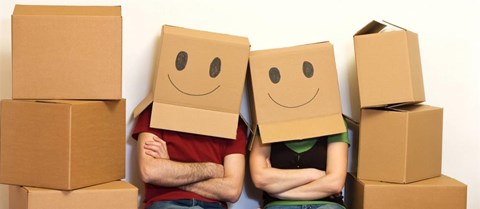 